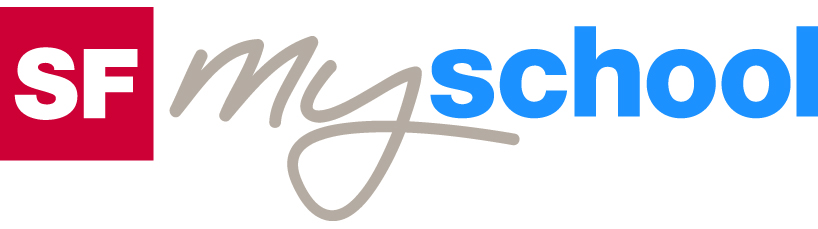 worksheetworksheet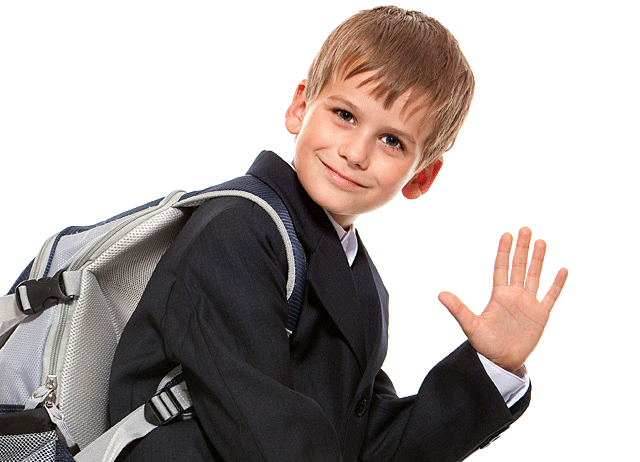 Cultural Phenomena Cultural Phenomena Cultural Phenomena Cultural Phenomena Hello and Good-bye (15)14:15 minutesHello and Good-bye (15)14:15 minutesHello and Good-bye (15)14:15 minutesHello and Good-bye (15)14:15 minutes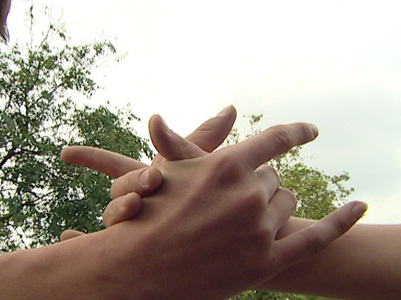 What do greetings mean to you personally?Do you use different forms of greeting when you meet different kinds of people?Where does the word «greeting» come from? What exactly does it mean?Greeting rituals reflect human relations in many ways. List four examples of how they do so.What meanings can a handshake have?Where did the fashion of exchanging kisses come to us fromWhat are the functions of a greeting for the hip hoppers interviewed in the film?Describe various forms of greeting which make differences between people’s status clear.Where does probably the most moving farewell scene in movie history take place?What are Humphrey Bogart’s final words in this film?According to the psychologist Allan Guggenbühl, why are many young people looking for a connection with death?Do you agree with what Allan Guggenbühl says?How would you describe your own relationship with death?Do you agree that for each human being death really is the final parting and birth the first greeting?  What do greetings mean to you personally?Do you use different forms of greeting when you meet different kinds of people?Where does the word «greeting» come from? What exactly does it mean?Greeting rituals reflect human relations in many ways. List four examples of how they do so.What meanings can a handshake have?Where did the fashion of exchanging kisses come to us fromWhat are the functions of a greeting for the hip hoppers interviewed in the film?Describe various forms of greeting which make differences between people’s status clear.Where does probably the most moving farewell scene in movie history take place?What are Humphrey Bogart’s final words in this film?According to the psychologist Allan Guggenbühl, why are many young people looking for a connection with death?Do you agree with what Allan Guggenbühl says?How would you describe your own relationship with death?Do you agree that for each human being death really is the final parting and birth the first greeting?  What do greetings mean to you personally?Do you use different forms of greeting when you meet different kinds of people?Where does the word «greeting» come from? What exactly does it mean?Greeting rituals reflect human relations in many ways. List four examples of how they do so.What meanings can a handshake have?Where did the fashion of exchanging kisses come to us fromWhat are the functions of a greeting for the hip hoppers interviewed in the film?Describe various forms of greeting which make differences between people’s status clear.Where does probably the most moving farewell scene in movie history take place?What are Humphrey Bogart’s final words in this film?According to the psychologist Allan Guggenbühl, why are many young people looking for a connection with death?Do you agree with what Allan Guggenbühl says?How would you describe your own relationship with death?Do you agree that for each human being death really is the final parting and birth the first greeting?  What do greetings mean to you personally?Do you use different forms of greeting when you meet different kinds of people?Where does the word «greeting» come from? What exactly does it mean?Greeting rituals reflect human relations in many ways. List four examples of how they do so.What meanings can a handshake have?Where did the fashion of exchanging kisses come to us fromWhat are the functions of a greeting for the hip hoppers interviewed in the film?Describe various forms of greeting which make differences between people’s status clear.Where does probably the most moving farewell scene in movie history take place?What are Humphrey Bogart’s final words in this film?According to the psychologist Allan Guggenbühl, why are many young people looking for a connection with death?Do you agree with what Allan Guggenbühl says?How would you describe your own relationship with death?Do you agree that for each human being death really is the final parting and birth the first greeting?  What do greetings mean to you personally?Do you use different forms of greeting when you meet different kinds of people?Where does the word «greeting» come from? What exactly does it mean?Greeting rituals reflect human relations in many ways. List four examples of how they do so.What meanings can a handshake have?Where did the fashion of exchanging kisses come to us fromWhat are the functions of a greeting for the hip hoppers interviewed in the film?Describe various forms of greeting which make differences between people’s status clear.Where does probably the most moving farewell scene in movie history take place?What are Humphrey Bogart’s final words in this film?According to the psychologist Allan Guggenbühl, why are many young people looking for a connection with death?Do you agree with what Allan Guggenbühl says?How would you describe your own relationship with death?Do you agree that for each human being death really is the final parting and birth the first greeting?  What do greetings mean to you personally?Do you use different forms of greeting when you meet different kinds of people?Where does the word «greeting» come from? What exactly does it mean?Greeting rituals reflect human relations in many ways. List four examples of how they do so.What meanings can a handshake have?Where did the fashion of exchanging kisses come to us fromWhat are the functions of a greeting for the hip hoppers interviewed in the film?Describe various forms of greeting which make differences between people’s status clear.Where does probably the most moving farewell scene in movie history take place?What are Humphrey Bogart’s final words in this film?According to the psychologist Allan Guggenbühl, why are many young people looking for a connection with death?Do you agree with what Allan Guggenbühl says?How would you describe your own relationship with death?Do you agree that for each human being death really is the final parting and birth the first greeting?  What do greetings mean to you personally?Do you use different forms of greeting when you meet different kinds of people?Where does the word «greeting» come from? What exactly does it mean?Greeting rituals reflect human relations in many ways. List four examples of how they do so.What meanings can a handshake have?Where did the fashion of exchanging kisses come to us fromWhat are the functions of a greeting for the hip hoppers interviewed in the film?Describe various forms of greeting which make differences between people’s status clear.Where does probably the most moving farewell scene in movie history take place?What are Humphrey Bogart’s final words in this film?According to the psychologist Allan Guggenbühl, why are many young people looking for a connection with death?Do you agree with what Allan Guggenbühl says?How would you describe your own relationship with death?Do you agree that for each human being death really is the final parting and birth the first greeting?  What do greetings mean to you personally?Do you use different forms of greeting when you meet different kinds of people?Where does the word «greeting» come from? What exactly does it mean?Greeting rituals reflect human relations in many ways. List four examples of how they do so.What meanings can a handshake have?Where did the fashion of exchanging kisses come to us fromWhat are the functions of a greeting for the hip hoppers interviewed in the film?Describe various forms of greeting which make differences between people’s status clear.Where does probably the most moving farewell scene in movie history take place?What are Humphrey Bogart’s final words in this film?According to the psychologist Allan Guggenbühl, why are many young people looking for a connection with death?Do you agree with what Allan Guggenbühl says?How would you describe your own relationship with death?Do you agree that for each human being death really is the final parting and birth the first greeting?  What do greetings mean to you personally?Do you use different forms of greeting when you meet different kinds of people?Where does the word «greeting» come from? What exactly does it mean?Greeting rituals reflect human relations in many ways. List four examples of how they do so.What meanings can a handshake have?Where did the fashion of exchanging kisses come to us fromWhat are the functions of a greeting for the hip hoppers interviewed in the film?Describe various forms of greeting which make differences between people’s status clear.Where does probably the most moving farewell scene in movie history take place?What are Humphrey Bogart’s final words in this film?According to the psychologist Allan Guggenbühl, why are many young people looking for a connection with death?Do you agree with what Allan Guggenbühl says?How would you describe your own relationship with death?Do you agree that for each human being death really is the final parting and birth the first greeting?  What do greetings mean to you personally?Do you use different forms of greeting when you meet different kinds of people?Where does the word «greeting» come from? What exactly does it mean?Greeting rituals reflect human relations in many ways. List four examples of how they do so.What meanings can a handshake have?Where did the fashion of exchanging kisses come to us fromWhat are the functions of a greeting for the hip hoppers interviewed in the film?Describe various forms of greeting which make differences between people’s status clear.Where does probably the most moving farewell scene in movie history take place?What are Humphrey Bogart’s final words in this film?According to the psychologist Allan Guggenbühl, why are many young people looking for a connection with death?Do you agree with what Allan Guggenbühl says?How would you describe your own relationship with death?Do you agree that for each human being death really is the final parting and birth the first greeting?  What do greetings mean to you personally?Do you use different forms of greeting when you meet different kinds of people?Where does the word «greeting» come from? What exactly does it mean?Greeting rituals reflect human relations in many ways. List four examples of how they do so.What meanings can a handshake have?Where did the fashion of exchanging kisses come to us fromWhat are the functions of a greeting for the hip hoppers interviewed in the film?Describe various forms of greeting which make differences between people’s status clear.Where does probably the most moving farewell scene in movie history take place?What are Humphrey Bogart’s final words in this film?According to the psychologist Allan Guggenbühl, why are many young people looking for a connection with death?Do you agree with what Allan Guggenbühl says?How would you describe your own relationship with death?Do you agree that for each human being death really is the final parting and birth the first greeting?  What do greetings mean to you personally?Do you use different forms of greeting when you meet different kinds of people?Where does the word «greeting» come from? What exactly does it mean?Greeting rituals reflect human relations in many ways. List four examples of how they do so.What meanings can a handshake have?Where did the fashion of exchanging kisses come to us fromWhat are the functions of a greeting for the hip hoppers interviewed in the film?Describe various forms of greeting which make differences between people’s status clear.Where does probably the most moving farewell scene in movie history take place?What are Humphrey Bogart’s final words in this film?According to the psychologist Allan Guggenbühl, why are many young people looking for a connection with death?Do you agree with what Allan Guggenbühl says?How would you describe your own relationship with death?Do you agree that for each human being death really is the final parting and birth the first greeting?  What do greetings mean to you personally?Do you use different forms of greeting when you meet different kinds of people?Where does the word «greeting» come from? What exactly does it mean?Greeting rituals reflect human relations in many ways. List four examples of how they do so.What meanings can a handshake have?Where did the fashion of exchanging kisses come to us fromWhat are the functions of a greeting for the hip hoppers interviewed in the film?Describe various forms of greeting which make differences between people’s status clear.Where does probably the most moving farewell scene in movie history take place?What are Humphrey Bogart’s final words in this film?According to the psychologist Allan Guggenbühl, why are many young people looking for a connection with death?Do you agree with what Allan Guggenbühl says?How would you describe your own relationship with death?Do you agree that for each human being death really is the final parting and birth the first greeting?  What do greetings mean to you personally?Do you use different forms of greeting when you meet different kinds of people?Where does the word «greeting» come from? What exactly does it mean?Greeting rituals reflect human relations in many ways. List four examples of how they do so.What meanings can a handshake have?Where did the fashion of exchanging kisses come to us fromWhat are the functions of a greeting for the hip hoppers interviewed in the film?Describe various forms of greeting which make differences between people’s status clear.Where does probably the most moving farewell scene in movie history take place?What are Humphrey Bogart’s final words in this film?According to the psychologist Allan Guggenbühl, why are many young people looking for a connection with death?Do you agree with what Allan Guggenbühl says?How would you describe your own relationship with death?Do you agree that for each human being death really is the final parting and birth the first greeting?  What do greetings mean to you personally?Do you use different forms of greeting when you meet different kinds of people?Where does the word «greeting» come from? What exactly does it mean?Greeting rituals reflect human relations in many ways. List four examples of how they do so.What meanings can a handshake have?Where did the fashion of exchanging kisses come to us fromWhat are the functions of a greeting for the hip hoppers interviewed in the film?Describe various forms of greeting which make differences between people’s status clear.Where does probably the most moving farewell scene in movie history take place?What are Humphrey Bogart’s final words in this film?According to the psychologist Allan Guggenbühl, why are many young people looking for a connection with death?Do you agree with what Allan Guggenbühl says?How would you describe your own relationship with death?Do you agree that for each human being death really is the final parting and birth the first greeting?  What do greetings mean to you personally?Do you use different forms of greeting when you meet different kinds of people?Where does the word «greeting» come from? What exactly does it mean?Greeting rituals reflect human relations in many ways. List four examples of how they do so.What meanings can a handshake have?Where did the fashion of exchanging kisses come to us fromWhat are the functions of a greeting for the hip hoppers interviewed in the film?Describe various forms of greeting which make differences between people’s status clear.Where does probably the most moving farewell scene in movie history take place?What are Humphrey Bogart’s final words in this film?According to the psychologist Allan Guggenbühl, why are many young people looking for a connection with death?Do you agree with what Allan Guggenbühl says?How would you describe your own relationship with death?Do you agree that for each human being death really is the final parting and birth the first greeting?  What do greetings mean to you personally?Do you use different forms of greeting when you meet different kinds of people?Where does the word «greeting» come from? What exactly does it mean?Greeting rituals reflect human relations in many ways. List four examples of how they do so.What meanings can a handshake have?Where did the fashion of exchanging kisses come to us fromWhat are the functions of a greeting for the hip hoppers interviewed in the film?Describe various forms of greeting which make differences between people’s status clear.Where does probably the most moving farewell scene in movie history take place?What are Humphrey Bogart’s final words in this film?According to the psychologist Allan Guggenbühl, why are many young people looking for a connection with death?Do you agree with what Allan Guggenbühl says?How would you describe your own relationship with death?Do you agree that for each human being death really is the final parting and birth the first greeting?  What do greetings mean to you personally?Do you use different forms of greeting when you meet different kinds of people?Where does the word «greeting» come from? What exactly does it mean?Greeting rituals reflect human relations in many ways. List four examples of how they do so.What meanings can a handshake have?Where did the fashion of exchanging kisses come to us fromWhat are the functions of a greeting for the hip hoppers interviewed in the film?Describe various forms of greeting which make differences between people’s status clear.Where does probably the most moving farewell scene in movie history take place?What are Humphrey Bogart’s final words in this film?According to the psychologist Allan Guggenbühl, why are many young people looking for a connection with death?Do you agree with what Allan Guggenbühl says?How would you describe your own relationship with death?Do you agree that for each human being death really is the final parting and birth the first greeting?  What do greetings mean to you personally?Do you use different forms of greeting when you meet different kinds of people?Where does the word «greeting» come from? What exactly does it mean?Greeting rituals reflect human relations in many ways. List four examples of how they do so.What meanings can a handshake have?Where did the fashion of exchanging kisses come to us fromWhat are the functions of a greeting for the hip hoppers interviewed in the film?Describe various forms of greeting which make differences between people’s status clear.Where does probably the most moving farewell scene in movie history take place?What are Humphrey Bogart’s final words in this film?According to the psychologist Allan Guggenbühl, why are many young people looking for a connection with death?Do you agree with what Allan Guggenbühl says?How would you describe your own relationship with death?Do you agree that for each human being death really is the final parting and birth the first greeting?  What do greetings mean to you personally?Do you use different forms of greeting when you meet different kinds of people?Where does the word «greeting» come from? What exactly does it mean?Greeting rituals reflect human relations in many ways. List four examples of how they do so.What meanings can a handshake have?Where did the fashion of exchanging kisses come to us fromWhat are the functions of a greeting for the hip hoppers interviewed in the film?Describe various forms of greeting which make differences between people’s status clear.Where does probably the most moving farewell scene in movie history take place?What are Humphrey Bogart’s final words in this film?According to the psychologist Allan Guggenbühl, why are many young people looking for a connection with death?Do you agree with what Allan Guggenbühl says?How would you describe your own relationship with death?Do you agree that for each human being death really is the final parting and birth the first greeting?  What do greetings mean to you personally?Do you use different forms of greeting when you meet different kinds of people?Where does the word «greeting» come from? What exactly does it mean?Greeting rituals reflect human relations in many ways. List four examples of how they do so.What meanings can a handshake have?Where did the fashion of exchanging kisses come to us fromWhat are the functions of a greeting for the hip hoppers interviewed in the film?Describe various forms of greeting which make differences between people’s status clear.Where does probably the most moving farewell scene in movie history take place?What are Humphrey Bogart’s final words in this film?According to the psychologist Allan Guggenbühl, why are many young people looking for a connection with death?Do you agree with what Allan Guggenbühl says?How would you describe your own relationship with death?Do you agree that for each human being death really is the final parting and birth the first greeting?  What do greetings mean to you personally?Do you use different forms of greeting when you meet different kinds of people?Where does the word «greeting» come from? What exactly does it mean?Greeting rituals reflect human relations in many ways. List four examples of how they do so.What meanings can a handshake have?Where did the fashion of exchanging kisses come to us fromWhat are the functions of a greeting for the hip hoppers interviewed in the film?Describe various forms of greeting which make differences between people’s status clear.Where does probably the most moving farewell scene in movie history take place?What are Humphrey Bogart’s final words in this film?According to the psychologist Allan Guggenbühl, why are many young people looking for a connection with death?Do you agree with what Allan Guggenbühl says?How would you describe your own relationship with death?Do you agree that for each human being death really is the final parting and birth the first greeting?  What do greetings mean to you personally?Do you use different forms of greeting when you meet different kinds of people?Where does the word «greeting» come from? What exactly does it mean?Greeting rituals reflect human relations in many ways. List four examples of how they do so.What meanings can a handshake have?Where did the fashion of exchanging kisses come to us fromWhat are the functions of a greeting for the hip hoppers interviewed in the film?Describe various forms of greeting which make differences between people’s status clear.Where does probably the most moving farewell scene in movie history take place?What are Humphrey Bogart’s final words in this film?According to the psychologist Allan Guggenbühl, why are many young people looking for a connection with death?Do you agree with what Allan Guggenbühl says?How would you describe your own relationship with death?Do you agree that for each human being death really is the final parting and birth the first greeting?  What do greetings mean to you personally?Do you use different forms of greeting when you meet different kinds of people?Where does the word «greeting» come from? What exactly does it mean?Greeting rituals reflect human relations in many ways. List four examples of how they do so.What meanings can a handshake have?Where did the fashion of exchanging kisses come to us fromWhat are the functions of a greeting for the hip hoppers interviewed in the film?Describe various forms of greeting which make differences between people’s status clear.Where does probably the most moving farewell scene in movie history take place?What are Humphrey Bogart’s final words in this film?According to the psychologist Allan Guggenbühl, why are many young people looking for a connection with death?Do you agree with what Allan Guggenbühl says?How would you describe your own relationship with death?Do you agree that for each human being death really is the final parting and birth the first greeting?  What do greetings mean to you personally?Do you use different forms of greeting when you meet different kinds of people?Where does the word «greeting» come from? What exactly does it mean?Greeting rituals reflect human relations in many ways. List four examples of how they do so.What meanings can a handshake have?Where did the fashion of exchanging kisses come to us fromWhat are the functions of a greeting for the hip hoppers interviewed in the film?Describe various forms of greeting which make differences between people’s status clear.Where does probably the most moving farewell scene in movie history take place?What are Humphrey Bogart’s final words in this film?According to the psychologist Allan Guggenbühl, why are many young people looking for a connection with death?Do you agree with what Allan Guggenbühl says?How would you describe your own relationship with death?Do you agree that for each human being death really is the final parting and birth the first greeting?  What do greetings mean to you personally?Do you use different forms of greeting when you meet different kinds of people?Where does the word «greeting» come from? What exactly does it mean?Greeting rituals reflect human relations in many ways. List four examples of how they do so.What meanings can a handshake have?Where did the fashion of exchanging kisses come to us fromWhat are the functions of a greeting for the hip hoppers interviewed in the film?Describe various forms of greeting which make differences between people’s status clear.Where does probably the most moving farewell scene in movie history take place?What are Humphrey Bogart’s final words in this film?According to the psychologist Allan Guggenbühl, why are many young people looking for a connection with death?Do you agree with what Allan Guggenbühl says?How would you describe your own relationship with death?Do you agree that for each human being death really is the final parting and birth the first greeting?  What do greetings mean to you personally?Do you use different forms of greeting when you meet different kinds of people?Where does the word «greeting» come from? What exactly does it mean?Greeting rituals reflect human relations in many ways. List four examples of how they do so.What meanings can a handshake have?Where did the fashion of exchanging kisses come to us fromWhat are the functions of a greeting for the hip hoppers interviewed in the film?Describe various forms of greeting which make differences between people’s status clear.Where does probably the most moving farewell scene in movie history take place?What are Humphrey Bogart’s final words in this film?According to the psychologist Allan Guggenbühl, why are many young people looking for a connection with death?Do you agree with what Allan Guggenbühl says?How would you describe your own relationship with death?Do you agree that for each human being death really is the final parting and birth the first greeting?  What do greetings mean to you personally?Do you use different forms of greeting when you meet different kinds of people?Where does the word «greeting» come from? What exactly does it mean?Greeting rituals reflect human relations in many ways. List four examples of how they do so.What meanings can a handshake have?Where did the fashion of exchanging kisses come to us fromWhat are the functions of a greeting for the hip hoppers interviewed in the film?Describe various forms of greeting which make differences between people’s status clear.Where does probably the most moving farewell scene in movie history take place?What are Humphrey Bogart’s final words in this film?According to the psychologist Allan Guggenbühl, why are many young people looking for a connection with death?Do you agree with what Allan Guggenbühl says?How would you describe your own relationship with death?Do you agree that for each human being death really is the final parting and birth the first greeting?  What do greetings mean to you personally?Do you use different forms of greeting when you meet different kinds of people?Where does the word «greeting» come from? What exactly does it mean?Greeting rituals reflect human relations in many ways. List four examples of how they do so.What meanings can a handshake have?Where did the fashion of exchanging kisses come to us fromWhat are the functions of a greeting for the hip hoppers interviewed in the film?Describe various forms of greeting which make differences between people’s status clear.Where does probably the most moving farewell scene in movie history take place?What are Humphrey Bogart’s final words in this film?According to the psychologist Allan Guggenbühl, why are many young people looking for a connection with death?Do you agree with what Allan Guggenbühl says?How would you describe your own relationship with death?Do you agree that for each human being death really is the final parting and birth the first greeting?  What do greetings mean to you personally?Do you use different forms of greeting when you meet different kinds of people?Where does the word «greeting» come from? What exactly does it mean?Greeting rituals reflect human relations in many ways. List four examples of how they do so.What meanings can a handshake have?Where did the fashion of exchanging kisses come to us fromWhat are the functions of a greeting for the hip hoppers interviewed in the film?Describe various forms of greeting which make differences between people’s status clear.Where does probably the most moving farewell scene in movie history take place?What are Humphrey Bogart’s final words in this film?According to the psychologist Allan Guggenbühl, why are many young people looking for a connection with death?Do you agree with what Allan Guggenbühl says?How would you describe your own relationship with death?Do you agree that for each human being death really is the final parting and birth the first greeting?  What do greetings mean to you personally?Do you use different forms of greeting when you meet different kinds of people?Where does the word «greeting» come from? What exactly does it mean?Greeting rituals reflect human relations in many ways. List four examples of how they do so.What meanings can a handshake have?Where did the fashion of exchanging kisses come to us fromWhat are the functions of a greeting for the hip hoppers interviewed in the film?Describe various forms of greeting which make differences between people’s status clear.Where does probably the most moving farewell scene in movie history take place?What are Humphrey Bogart’s final words in this film?According to the psychologist Allan Guggenbühl, why are many young people looking for a connection with death?Do you agree with what Allan Guggenbühl says?How would you describe your own relationship with death?Do you agree that for each human being death really is the final parting and birth the first greeting?  What do greetings mean to you personally?Do you use different forms of greeting when you meet different kinds of people?Where does the word «greeting» come from? What exactly does it mean?Greeting rituals reflect human relations in many ways. List four examples of how they do so.What meanings can a handshake have?Where did the fashion of exchanging kisses come to us fromWhat are the functions of a greeting for the hip hoppers interviewed in the film?Describe various forms of greeting which make differences between people’s status clear.Where does probably the most moving farewell scene in movie history take place?What are Humphrey Bogart’s final words in this film?According to the psychologist Allan Guggenbühl, why are many young people looking for a connection with death?Do you agree with what Allan Guggenbühl says?How would you describe your own relationship with death?Do you agree that for each human being death really is the final parting and birth the first greeting?  What do greetings mean to you personally?Do you use different forms of greeting when you meet different kinds of people?Where does the word «greeting» come from? What exactly does it mean?Greeting rituals reflect human relations in many ways. List four examples of how they do so.What meanings can a handshake have?Where did the fashion of exchanging kisses come to us fromWhat are the functions of a greeting for the hip hoppers interviewed in the film?Describe various forms of greeting which make differences between people’s status clear.Where does probably the most moving farewell scene in movie history take place?What are Humphrey Bogart’s final words in this film?According to the psychologist Allan Guggenbühl, why are many young people looking for a connection with death?Do you agree with what Allan Guggenbühl says?How would you describe your own relationship with death?Do you agree that for each human being death really is the final parting and birth the first greeting?  What do greetings mean to you personally?Do you use different forms of greeting when you meet different kinds of people?Where does the word «greeting» come from? What exactly does it mean?Greeting rituals reflect human relations in many ways. List four examples of how they do so.What meanings can a handshake have?Where did the fashion of exchanging kisses come to us fromWhat are the functions of a greeting for the hip hoppers interviewed in the film?Describe various forms of greeting which make differences between people’s status clear.Where does probably the most moving farewell scene in movie history take place?What are Humphrey Bogart’s final words in this film?According to the psychologist Allan Guggenbühl, why are many young people looking for a connection with death?Do you agree with what Allan Guggenbühl says?How would you describe your own relationship with death?Do you agree that for each human being death really is the final parting and birth the first greeting?  What do greetings mean to you personally?Do you use different forms of greeting when you meet different kinds of people?Where does the word «greeting» come from? What exactly does it mean?Greeting rituals reflect human relations in many ways. List four examples of how they do so.What meanings can a handshake have?Where did the fashion of exchanging kisses come to us fromWhat are the functions of a greeting for the hip hoppers interviewed in the film?Describe various forms of greeting which make differences between people’s status clear.Where does probably the most moving farewell scene in movie history take place?What are Humphrey Bogart’s final words in this film?According to the psychologist Allan Guggenbühl, why are many young people looking for a connection with death?Do you agree with what Allan Guggenbühl says?How would you describe your own relationship with death?Do you agree that for each human being death really is the final parting and birth the first greeting?  What do greetings mean to you personally?Do you use different forms of greeting when you meet different kinds of people?Where does the word «greeting» come from? What exactly does it mean?Greeting rituals reflect human relations in many ways. List four examples of how they do so.What meanings can a handshake have?Where did the fashion of exchanging kisses come to us fromWhat are the functions of a greeting for the hip hoppers interviewed in the film?Describe various forms of greeting which make differences between people’s status clear.Where does probably the most moving farewell scene in movie history take place?What are Humphrey Bogart’s final words in this film?According to the psychologist Allan Guggenbühl, why are many young people looking for a connection with death?Do you agree with what Allan Guggenbühl says?How would you describe your own relationship with death?Do you agree that for each human being death really is the final parting and birth the first greeting?  What do greetings mean to you personally?Do you use different forms of greeting when you meet different kinds of people?Where does the word «greeting» come from? What exactly does it mean?Greeting rituals reflect human relations in many ways. List four examples of how they do so.What meanings can a handshake have?Where did the fashion of exchanging kisses come to us fromWhat are the functions of a greeting for the hip hoppers interviewed in the film?Describe various forms of greeting which make differences between people’s status clear.Where does probably the most moving farewell scene in movie history take place?What are Humphrey Bogart’s final words in this film?According to the psychologist Allan Guggenbühl, why are many young people looking for a connection with death?Do you agree with what Allan Guggenbühl says?How would you describe your own relationship with death?Do you agree that for each human being death really is the final parting and birth the first greeting?  What do greetings mean to you personally?Do you use different forms of greeting when you meet different kinds of people?Where does the word «greeting» come from? What exactly does it mean?Greeting rituals reflect human relations in many ways. List four examples of how they do so.What meanings can a handshake have?Where did the fashion of exchanging kisses come to us fromWhat are the functions of a greeting for the hip hoppers interviewed in the film?Describe various forms of greeting which make differences between people’s status clear.Where does probably the most moving farewell scene in movie history take place?What are Humphrey Bogart’s final words in this film?According to the psychologist Allan Guggenbühl, why are many young people looking for a connection with death?Do you agree with what Allan Guggenbühl says?How would you describe your own relationship with death?Do you agree that for each human being death really is the final parting and birth the first greeting?  What do greetings mean to you personally?Do you use different forms of greeting when you meet different kinds of people?Where does the word «greeting» come from? What exactly does it mean?Greeting rituals reflect human relations in many ways. List four examples of how they do so.What meanings can a handshake have?Where did the fashion of exchanging kisses come to us fromWhat are the functions of a greeting for the hip hoppers interviewed in the film?Describe various forms of greeting which make differences between people’s status clear.Where does probably the most moving farewell scene in movie history take place?What are Humphrey Bogart’s final words in this film?According to the psychologist Allan Guggenbühl, why are many young people looking for a connection with death?Do you agree with what Allan Guggenbühl says?How would you describe your own relationship with death?Do you agree that for each human being death really is the final parting and birth the first greeting?  What do greetings mean to you personally?Do you use different forms of greeting when you meet different kinds of people?Where does the word «greeting» come from? What exactly does it mean?Greeting rituals reflect human relations in many ways. List four examples of how they do so.What meanings can a handshake have?Where did the fashion of exchanging kisses come to us fromWhat are the functions of a greeting for the hip hoppers interviewed in the film?Describe various forms of greeting which make differences between people’s status clear.Where does probably the most moving farewell scene in movie history take place?What are Humphrey Bogart’s final words in this film?According to the psychologist Allan Guggenbühl, why are many young people looking for a connection with death?Do you agree with what Allan Guggenbühl says?How would you describe your own relationship with death?Do you agree that for each human being death really is the final parting and birth the first greeting?  What do greetings mean to you personally?Do you use different forms of greeting when you meet different kinds of people?Where does the word «greeting» come from? What exactly does it mean?Greeting rituals reflect human relations in many ways. List four examples of how they do so.What meanings can a handshake have?Where did the fashion of exchanging kisses come to us fromWhat are the functions of a greeting for the hip hoppers interviewed in the film?Describe various forms of greeting which make differences between people’s status clear.Where does probably the most moving farewell scene in movie history take place?What are Humphrey Bogart’s final words in this film?According to the psychologist Allan Guggenbühl, why are many young people looking for a connection with death?Do you agree with what Allan Guggenbühl says?How would you describe your own relationship with death?Do you agree that for each human being death really is the final parting and birth the first greeting?  What do greetings mean to you personally?Do you use different forms of greeting when you meet different kinds of people?Where does the word «greeting» come from? What exactly does it mean?Greeting rituals reflect human relations in many ways. List four examples of how they do so.What meanings can a handshake have?Where did the fashion of exchanging kisses come to us fromWhat are the functions of a greeting for the hip hoppers interviewed in the film?Describe various forms of greeting which make differences between people’s status clear.Where does probably the most moving farewell scene in movie history take place?What are Humphrey Bogart’s final words in this film?According to the psychologist Allan Guggenbühl, why are many young people looking for a connection with death?Do you agree with what Allan Guggenbühl says?How would you describe your own relationship with death?Do you agree that for each human being death really is the final parting and birth the first greeting?  What do greetings mean to you personally?Do you use different forms of greeting when you meet different kinds of people?Where does the word «greeting» come from? What exactly does it mean?Greeting rituals reflect human relations in many ways. List four examples of how they do so.What meanings can a handshake have?Where did the fashion of exchanging kisses come to us fromWhat are the functions of a greeting for the hip hoppers interviewed in the film?Describe various forms of greeting which make differences between people’s status clear.Where does probably the most moving farewell scene in movie history take place?What are Humphrey Bogart’s final words in this film?According to the psychologist Allan Guggenbühl, why are many young people looking for a connection with death?Do you agree with what Allan Guggenbühl says?How would you describe your own relationship with death?Do you agree that for each human being death really is the final parting and birth the first greeting?  What do greetings mean to you personally?Do you use different forms of greeting when you meet different kinds of people?Where does the word «greeting» come from? What exactly does it mean?Greeting rituals reflect human relations in many ways. List four examples of how they do so.What meanings can a handshake have?Where did the fashion of exchanging kisses come to us fromWhat are the functions of a greeting for the hip hoppers interviewed in the film?Describe various forms of greeting which make differences between people’s status clear.Where does probably the most moving farewell scene in movie history take place?What are Humphrey Bogart’s final words in this film?According to the psychologist Allan Guggenbühl, why are many young people looking for a connection with death?Do you agree with what Allan Guggenbühl says?How would you describe your own relationship with death?Do you agree that for each human being death really is the final parting and birth the first greeting?  